План границ объектаМасштаб 1:3000Условные обозначения: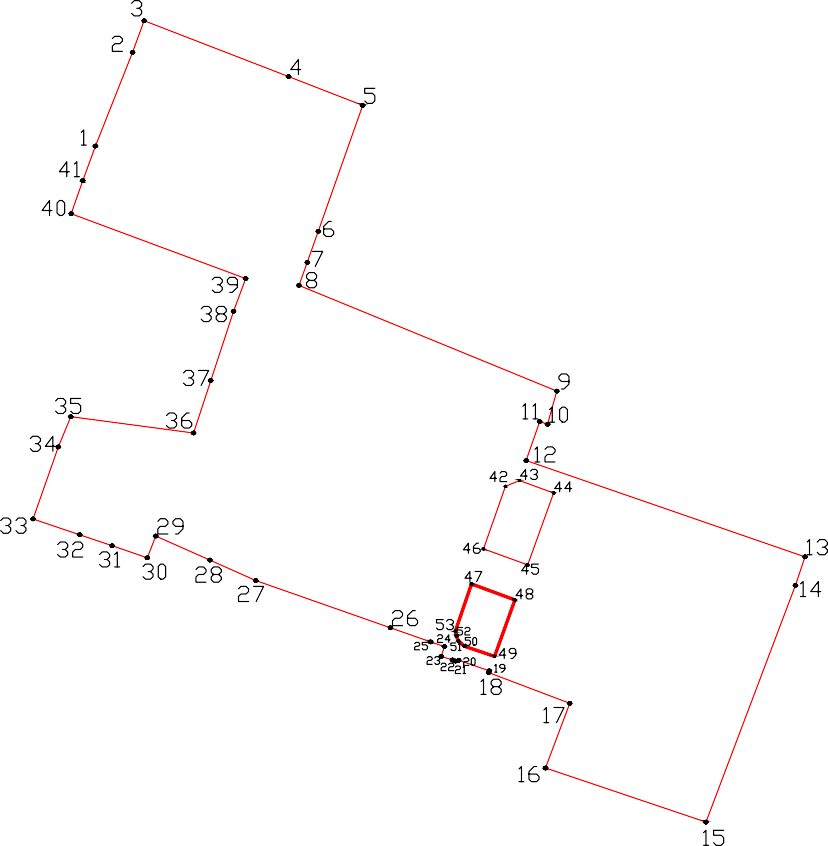 08:14:030542граница объектаграница кадастрового кварталаповоротная точка границы объектаномер кадастрового кварталаЛист № 1ОПИСАНИЕ МЕСТОПОЛОЖЕНИЯ  ГРАНИЦЖ-3 - Зона жилой застройки третьего типа (подзона Ж-3/А)(наименование объекта)ОПИСАНИЕ МЕСТОПОЛОЖЕНИЯ  ГРАНИЦЖ-3 - Зона жилой застройки третьего типа (подзона Ж-3/А)(наименование объекта)ОПИСАНИЕ МЕСТОПОЛОЖЕНИЯ  ГРАНИЦЖ-3 - Зона жилой застройки третьего типа (подзона Ж-3/А)(наименование объекта)ОПИСАНИЕ МЕСТОПОЛОЖЕНИЯ  ГРАНИЦЖ-3 - Зона жилой застройки третьего типа (подзона Ж-3/А)(наименование объекта)Сведения об объектеСведения об объектеСведения об объектеСведения об объекте№ п/пХарактеристики объектаОписание характеристикОписание характеристик12331Местоположение объектаРеспублика Калмыкия, ГО "город Элиста", г.ЭлистаРеспублика Калмыкия, ГО "город Элиста", г.Элиста2Площадь объекта ± величинапогрешности определения площади (Р ± ΔР)35219±66 кв.м35219±66 кв.м3Иные характеристики объекта2.5	Среднеэтажная		жилая			застройка		(Основной);			3.1 Коммунальное обслуживание (Основной); 3.1.1 Предоставление   коммунальных		услуг			(Основной);	3.1.2 Административные	здания	организаций,		обеспечивающих предоставление коммунальных услуг (Основной); 3.2 Социальное		обслуживание				(Основной);			3.2.1			Дома социального	обслуживания		(Основной);			3.2.2	Оказание социальной помощи населению (Основной); 3.2.3 Оказание услуг связи (Основной); 3.2.4 Общежития (Основной); 3.3 Бытовое	обслуживание	(Основной);	3.4.1		Амбулаторно- поликлиническое обслуживание (Основной); 3.5.1 Дошкольное,		начальное		и		среднее		общее		образование (Основной); 3.6.1 Объекты культурно-досуговой деятельности (Основной); 3.8.1 Государственное управление (Основной);3.10.1 Амбулаторное ветеринарное обслуживание (Основной);4.4 Магазины (Основной); 5.1.2 Обеспечение занятий спортом в помещениях (Основной); 5.1.3 Площадки для занятий спортом	(Основной);		8.3		Обеспечение				внутреннего правопорядка (Основной);			12.0		Земельные			участки (территории) общего пользования (Основной); 12.0.1 Улично- дорожная сеть (Основной); 12.0.2 Благоустройство территории (Основной);		2.7.1	Хранение			автотранспорта			(Условно разрешённый); 2.7.2 Размещение гаражей для собственных нужд	(Условно	разрешённый);			4.1		Деловое			управление (Условно	разрешённый);		4.5			Банковская		и			страховая деятельность   (Условно   разрешённый);	4.6	Общественное питание	(Условно		разрешённый);			4.7			Гостиничное обслуживание (Условно разрешённый); 4.10 Выставочно- ярмарочная деятельность (Условно разрешённый); 6.8 Связь (Условно		разрешённый);		9.3		Историко-культурная деятельность (Условно разрешённый)2.5	Среднеэтажная		жилая			застройка		(Основной);			3.1 Коммунальное обслуживание (Основной); 3.1.1 Предоставление   коммунальных		услуг			(Основной);	3.1.2 Административные	здания	организаций,		обеспечивающих предоставление коммунальных услуг (Основной); 3.2 Социальное		обслуживание				(Основной);			3.2.1			Дома социального	обслуживания		(Основной);			3.2.2	Оказание социальной помощи населению (Основной); 3.2.3 Оказание услуг связи (Основной); 3.2.4 Общежития (Основной); 3.3 Бытовое	обслуживание	(Основной);	3.4.1		Амбулаторно- поликлиническое обслуживание (Основной); 3.5.1 Дошкольное,		начальное		и		среднее		общее		образование (Основной); 3.6.1 Объекты культурно-досуговой деятельности (Основной); 3.8.1 Государственное управление (Основной);3.10.1 Амбулаторное ветеринарное обслуживание (Основной);4.4 Магазины (Основной); 5.1.2 Обеспечение занятий спортом в помещениях (Основной); 5.1.3 Площадки для занятий спортом	(Основной);		8.3		Обеспечение				внутреннего правопорядка (Основной);			12.0		Земельные			участки (территории) общего пользования (Основной); 12.0.1 Улично- дорожная сеть (Основной); 12.0.2 Благоустройство территории (Основной);		2.7.1	Хранение			автотранспорта			(Условно разрешённый); 2.7.2 Размещение гаражей для собственных нужд	(Условно	разрешённый);			4.1		Деловое			управление (Условно	разрешённый);		4.5			Банковская		и			страховая деятельность   (Условно   разрешённый);	4.6	Общественное питание	(Условно		разрешённый);			4.7			Гостиничное обслуживание (Условно разрешённый); 4.10 Выставочно- ярмарочная деятельность (Условно разрешённый); 6.8 Связь (Условно		разрешённый);		9.3		Историко-культурная деятельность (Условно разрешённый)Лист № 2ОПИСАНИЕ МЕСТОПОЛОЖЕНИЯ  ГРАНИЦЖ-3 - Зона жилой застройки третьего типа (подзона Ж-3/А)(наименование объекта)ОПИСАНИЕ МЕСТОПОЛОЖЕНИЯ  ГРАНИЦЖ-3 - Зона жилой застройки третьего типа (подзона Ж-3/А)(наименование объекта)ОПИСАНИЕ МЕСТОПОЛОЖЕНИЯ  ГРАНИЦЖ-3 - Зона жилой застройки третьего типа (подзона Ж-3/А)(наименование объекта)ОПИСАНИЕ МЕСТОПОЛОЖЕНИЯ  ГРАНИЦЖ-3 - Зона жилой застройки третьего типа (подзона Ж-3/А)(наименование объекта)ОПИСАНИЕ МЕСТОПОЛОЖЕНИЯ  ГРАНИЦЖ-3 - Зона жилой застройки третьего типа (подзона Ж-3/А)(наименование объекта)ОПИСАНИЕ МЕСТОПОЛОЖЕНИЯ  ГРАНИЦЖ-3 - Зона жилой застройки третьего типа (подзона Ж-3/А)(наименование объекта)Сведения о местоположении границ объектаСведения о местоположении границ объектаСведения о местоположении границ объектаСведения о местоположении границ объектаСведения о местоположении границ объектаСведения о местоположении границ объекта1. Система координат МСК-08, зона 21. Система координат МСК-08, зона 21. Система координат МСК-08, зона 21. Система координат МСК-08, зона 21. Система координат МСК-08, зона 21. Система координат МСК-08, зона 22. Сведения о характерных точках границ объекта2. Сведения о характерных точках границ объекта2. Сведения о характерных точках границ объекта2. Сведения о характерных точках границ объекта2. Сведения о характерных точках границ объекта2. Сведения о характерных точках границ объектаОбозначение характерных точек границКоординаты, мКоординаты, мМетод определенияОписаниеобозначения точкиОписаниеобозначения точкиОбозначение характерных точек границХYкоординат и средняяквадратическая погрешность положенияОписаниеобозначения точкиОписаниеобозначения точкиОбозначение характерных точек границХYхарактерной точки (Мt), мОписаниеобозначения точкиОписаниеобозначения точки1234551421288,752323329,58Картометрический метод; 0,10——2421325,942323344,32Картометрический метод; 0,10——3421338,462323348,91Картометрический метод; 0,10——4421316,282323406,27Картометрический метод; 0,10——5421304,852323435,62Картометрический метод; 0,10——6421254,92323417,99Картометрический метод; 0,10——7421242,582323413,64Картометрический метод; 0,10——8421233,452323410,35Картометрический метод; 0,10——9421191,522323512,69Картометрический метод; 0,10——10421178,392323509,02Картометрический метод; 0,10——11421179,422323505,86Картометрический метод; 0,10——12421163,972323500,49Картометрический метод; 0,10——13421125,782323611,15Картометрический метод; 0,10——14421114,482323607,33Картометрический метод; 0,10——15421020,532323571,84Картометрический метод; 0,10——16421041,992323508,16Картометрический метод; 0,10——17421067,652323517,83Картометрический метод; 0,10——18421079,842323485,62Картометрический метод; 0,10——19421080,562323485,88Картометрический метод; 0,10——20421084,752323473,74Картометрический метод; 0,10——21421084,422323472,48Картометрический метод; 0,10——Лист № 3ОПИСАНИЕ МЕСТОПОЛОЖЕНИЯ ГРАНИЦЖ-3 - Зона жилой застройки третьего типа (подзона Ж-3/А) (наименование объекта)ОПИСАНИЕ МЕСТОПОЛОЖЕНИЯ ГРАНИЦЖ-3 - Зона жилой застройки третьего типа (подзона Ж-3/А) (наименование объекта)ОПИСАНИЕ МЕСТОПОЛОЖЕНИЯ ГРАНИЦЖ-3 - Зона жилой застройки третьего типа (подзона Ж-3/А) (наименование объекта)ОПИСАНИЕ МЕСТОПОЛОЖЕНИЯ ГРАНИЦЖ-3 - Зона жилой застройки третьего типа (подзона Ж-3/А) (наименование объекта)ОПИСАНИЕ МЕСТОПОЛОЖЕНИЯ ГРАНИЦЖ-3 - Зона жилой застройки третьего типа (подзона Ж-3/А) (наименование объекта)Сведения о местоположении границ объектаСведения о местоположении границ объектаСведения о местоположении границ объектаСведения о местоположении границ объектаСведения о местоположении границ объекта1234522421084,852323471,26Картометрический метод; 0,10—23421086,282323466,78Картометрический метод; 0,10—24421090,22323468,07Картометрический метод; 0,10—25421092,022323462,57Картометрический метод; 0,10—26421097,622323446,63Картометрический метод; 0,10—27421116,372323393,26Картометрический метод; 0,10—28421124,492323375Картометрический метод; 0,10—29421134,042323353,52Картометрический метод; 0,10—30421125,372323350,18Картометрический метод; 0,10—31421130,192323336,19Картометрический метод; 0,10—32421134,552323323,35Картометрический метод; 0,10—33421140,822323304,83Картометрический метод; 0,10—34421169,372323314,87Картометрический метод; 0,10—35421181,392323319,83Картометрический метод; 0,10—36421174,912323368,51Картометрический метод; 0,10—37421195,732323375,36Картометрический метод; 0,10—38421223,242323384,41Картометрический метод; 0,10—39421236,172323389,25Картометрический метод; 0,10—40421261,92323319,97Картометрический метод; 0,10—41421275,062323324,61Картометрический метод; 0,10—1421288,752323329,58Картометрический метод; 0,10—42421153,762323492,31Картометрический метод; 0,10—43421156,082323497,86Картометрический метод; 0,10—44421151,112323511,43Картометрический метод; 0,10—45421122,582323501,1Картометрический метод; 0,10—46421128,932323483,58Картометрический метод; 0,10—42421153,762323492,31Картометрический метод; 0,10—47421115,042323478,81Картометрический метод;0,10—48421108,682323496,06Картометрический метод; 0,10—49421086,292323487,96Картометрический метод; 0,10—50421090,332323475,95Картометрический метод; 0,10—51421092,422323473,61Картометрический метод; 0,10—52421094,342323472,81Картометрический метод; 0,10—53421096,292323472,44Картометрический метод; 0,10—47421115,042323478,81Картометрический метод; 0,10—Лист № 4ОПИСАНИЕ МЕСТОПОЛОЖЕНИЯ  ГРАНИЦЖ-3 - Зона жилой застройки третьего типа (подзона Ж-3/А)(наименование объекта)ОПИСАНИЕ МЕСТОПОЛОЖЕНИЯ  ГРАНИЦЖ-3 - Зона жилой застройки третьего типа (подзона Ж-3/А)(наименование объекта)ОПИСАНИЕ МЕСТОПОЛОЖЕНИЯ  ГРАНИЦЖ-3 - Зона жилой застройки третьего типа (подзона Ж-3/А)(наименование объекта)ОПИСАНИЕ МЕСТОПОЛОЖЕНИЯ  ГРАНИЦЖ-3 - Зона жилой застройки третьего типа (подзона Ж-3/А)(наименование объекта)ОПИСАНИЕ МЕСТОПОЛОЖЕНИЯ  ГРАНИЦЖ-3 - Зона жилой застройки третьего типа (подзона Ж-3/А)(наименование объекта)ОПИСАНИЕ МЕСТОПОЛОЖЕНИЯ  ГРАНИЦЖ-3 - Зона жилой застройки третьего типа (подзона Ж-3/А)(наименование объекта)Сведения о местоположении границ объектаСведения о местоположении границ объектаСведения о местоположении границ объектаСведения о местоположении границ объектаСведения о местоположении границ объектаСведения о местоположении границ объекта1234553. Сведения о характерных точках части (частей) границы объекта3. Сведения о характерных точках части (частей) границы объекта3. Сведения о характерных точках части (частей) границы объекта3. Сведения о характерных точках части (частей) границы объекта3. Сведения о характерных точках части (частей) границы объекта3. Сведения о характерных точках части (частей) границы объектаОбозначение характерных точек части границКоординаты, мКоординаты, мМетод определения координат и средняя квадратическаяпогрешность положения характерной точки (Мt), мОписание обозначения точкиОписание обозначения точкиОбозначение характерных точек части границХYМетод определения координат и средняя квадратическаяпогрешность положения характерной точки (Мt), мОписание обозначения точкиОписание обозначения точки123455Часть №Часть №Часть №Часть №Часть №Часть №Лист № 5Лист № 5ОПИСАНИЕ МЕСТОПОЛОЖЕНИЯ  ГРАНИЦЖ-3 - Зона жилой застройки третьего типа (подзона Ж-3/А)(наименование объекта)ОПИСАНИЕ МЕСТОПОЛОЖЕНИЯ  ГРАНИЦЖ-3 - Зона жилой застройки третьего типа (подзона Ж-3/А)(наименование объекта)ОПИСАНИЕ МЕСТОПОЛОЖЕНИЯ  ГРАНИЦЖ-3 - Зона жилой застройки третьего типа (подзона Ж-3/А)(наименование объекта)ОПИСАНИЕ МЕСТОПОЛОЖЕНИЯ  ГРАНИЦЖ-3 - Зона жилой застройки третьего типа (подзона Ж-3/А)(наименование объекта)ОПИСАНИЕ МЕСТОПОЛОЖЕНИЯ  ГРАНИЦЖ-3 - Зона жилой застройки третьего типа (подзона Ж-3/А)(наименование объекта)ОПИСАНИЕ МЕСТОПОЛОЖЕНИЯ  ГРАНИЦЖ-3 - Зона жилой застройки третьего типа (подзона Ж-3/А)(наименование объекта)ОПИСАНИЕ МЕСТОПОЛОЖЕНИЯ  ГРАНИЦЖ-3 - Зона жилой застройки третьего типа (подзона Ж-3/А)(наименование объекта)ОПИСАНИЕ МЕСТОПОЛОЖЕНИЯ  ГРАНИЦЖ-3 - Зона жилой застройки третьего типа (подзона Ж-3/А)(наименование объекта)Сведения о местоположении измененных (уточненных) границ объектаСведения о местоположении измененных (уточненных) границ объектаСведения о местоположении измененных (уточненных) границ объектаСведения о местоположении измененных (уточненных) границ объектаСведения о местоположении измененных (уточненных) границ объектаСведения о местоположении измененных (уточненных) границ объектаСведения о местоположении измененных (уточненных) границ объектаСведения о местоположении измененных (уточненных) границ объекта1. Система координат МСК-08, зона 21. Система координат МСК-08, зона 21. Система координат МСК-08, зона 21. Система координат МСК-08, зона 21. Система координат МСК-08, зона 21. Система координат МСК-08, зона 21. Система координат МСК-08, зона 21. Система координат МСК-08, зона 22. Сведения о характерных точках границ объекта2. Сведения о характерных точках границ объекта2. Сведения о характерных точках границ объекта2. Сведения о характерных точках границ объекта2. Сведения о характерных точках границ объекта2. Сведения о характерных точках границ объекта2. Сведения о характерных точках границ объекта2. Сведения о характерных точках границ объектаОбозна- чение характер-ных точек границСуществующие координаты, мСуществующие координаты, мИзмененные(уточненные) координаты, мИзмененные(уточненные) координаты, мМетод определения координат исредняя квадратическаяпогрешность положения характерной точки(Мt), мМетод определения координат исредняя квадратическаяпогрешность положения характерной точки(Мt), мОписание обозначения точкиОбозна- чение характер-ных точек границХYХYМетод определения координат исредняя квадратическаяпогрешность положения характерной точки(Мt), мМетод определения координат исредняя квадратическаяпогрешность положения характерной точки(Мt), мОписание обозначения точки12345667————————3. Сведения о характерных точках части (частей) границы объекта3. Сведения о характерных точках части (частей) границы объекта3. Сведения о характерных точках части (частей) границы объекта3. Сведения о характерных точках части (частей) границы объекта3. Сведения о характерных точках части (частей) границы объекта3. Сведения о характерных точках части (частей) границы объекта3. Сведения о характерных точках части (частей) границы объекта3. Сведения о характерных точках части (частей) границы объектаЧасть №Часть №Часть №Часть №Часть №Часть №Часть №Часть №Обозна- чение характер-ных точек границСуществующие координаты, мСуществующие координаты, мИзмененные(уточненные) координаты, мИзмененные(уточненные) координаты, мМетод определения координат и средняя квадратическая погрешность положения характерной точки(Мt), мМетод определения координат и средняя квадратическая погрешность положения характерной точки(Мt), мОписание обозначения точкиОбозна- чение характер-ных точек границХYХYМетод определения координат и средняя квадратическая погрешность положения характерной точки(Мt), мМетод определения координат и средняя квадратическая погрешность положения характерной точки(Мt), мОписание обозначения точки12345667————————